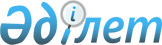 Об установлении ветеринарного режима карантинной зоны с введением   карантинного режима и ограничительных мероприятий на улицах Абсаттар кажы, Жамбыл и 1 проезде улицы Рыскулова села Абай
					
			Утративший силу
			
			
		
					Решение акима села Абай Сарыагашского района Южно-Казахстанской области от 5 июня 2013 года № 23. Зарегистрировано Департаментом юстиции Южно-Казахстанской области 11 июня 2013 года № 2309. Утратило силу решением акима сельского округа Абай Сарыагашского района Южно-Казахстанской области от 1 октября 2013 года № 45      Сноска. Утратило силу решением акима сельского округа Абай Сарыагашского района Южно-Казахстанской области от 01.10.2013 № 45.

      В соответствии с Законами Республики Казахстан от 23 января 2001 года «О местном государственном управлении и самоуправлении в Республике Казахстан», Республики Казахстан от 10 июля 2002 года «О ветеринарии» и на основании представления главного государственного ветеринарно-санитарного инспектора Сарыагашской районной территориальной инспекции Южно-Казахстанской областной территориальной инспекции Комитета ветеринарного контроля и надзора Министерства сельского хозяйства Республики Казахстан № 02-17/143 от 24 мая 2013 года и в целях ликвидации очагов заразных болезней животных РЕШИЛ:



      1. Установить ветеринарный режим карантинной зоны с введением карантинного режима и ограничительных мероприятий на улицах Абсаттар кажы, Жамбыл и 1 проезде улицы Рыскулова села Абай в связи с возникновением заболевания бешенства бродячей собаки в микрорайоне «Восток».



      2. Контроль за исполнением данного решения возложить на заместителя акима села Абай М.Намазбаева.



      3. Настоящее решение вводится в действие со дня его первого официального опубликования.      Аким села Абай                             Р.Кармысов
					© 2012. РГП на ПХВ «Институт законодательства и правовой информации Республики Казахстан» Министерства юстиции Республики Казахстан
				